Great Explorers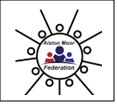 Cross Fell – Spring 2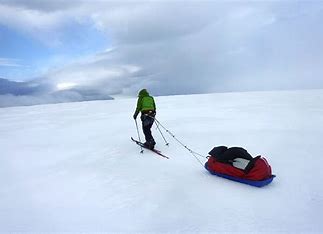 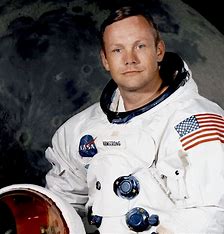 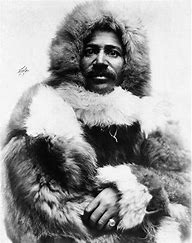 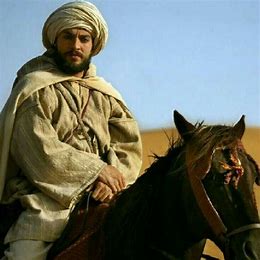 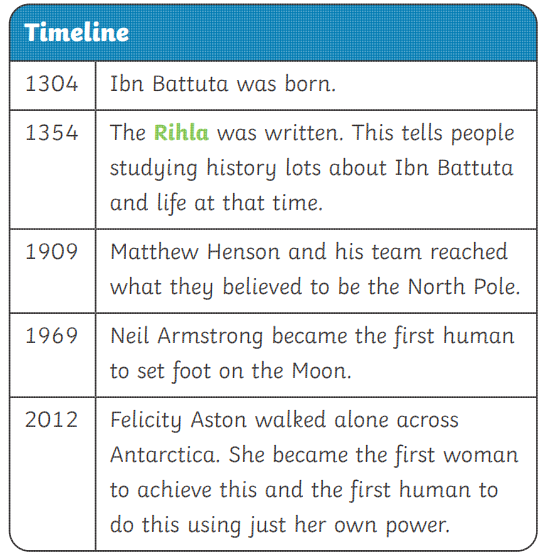 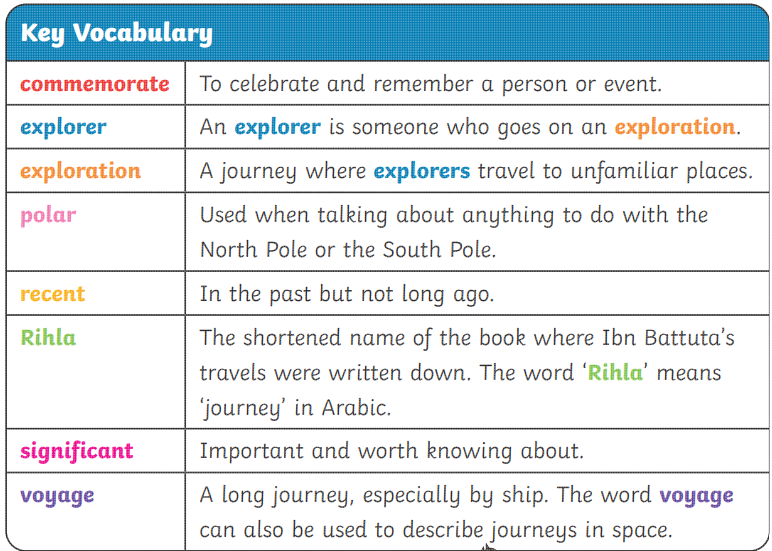 